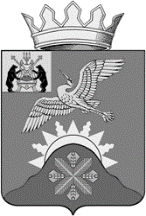 Российская ФедерацияНовгородская область Батецкий муниципальный районСОВЕТ ДЕПУТАТОВ БАТЕЦКОГО СЕЛЬСКОГО ПОСЕЛЕНИЯР Е Ш Е Н И ЕО проекте решения Совета депутатов Батецкого сельского поселения«О внесении изменений в Правила благоустройства территории Батецкого сельского поселения»Принято Советом депутатов Батецкого сельского поселения  20 сентября  2022 года В соответствии с Федеральным законом от 06 октября 2003 года                     № 131-ФЗ «Об общих принципах организации местного самоуправления в Российской Федерации», Федеральным законом от 27 декабря 2018 года                      № 498-ФЗ «Об ответственном обращении с животными и о внесении изменений в отдельные законодательные акты Российской Федерации», Уставом Батецкого сельского поселения Совет депутатов Батецкого сельского поселения РЕШИЛ:1. Внести изменения в Правила благоустройства на территории Батецкого сельского поселения, утвержденные решением Совета депутатов Батецкого сельского поселения от 22 марта 2022 года № 97-СД: Раздел 11 «Размещение и содержание детских, игровых и спортивных площадок дополнить пунктом 11.10 следующего содержания:«Запрещается кормление животных без владельцев на детских, игровых и спортивных площадках, на территориях организаций, осуществляющих образовательную деятельность, организаций здравоохранения и социального обслуживания граждан и иных подобных местах.».2. Назначить публичные слушания по проекту решения «О внесении изменений в Правила благоустройства территории Батецкого сельского поселения» на 4 октября 2022 года в 11-00 часов в Доме культуры п.Батецкий.Назначить ответственного за организацию и проведение публичных слушаний Семенову М.А., начальника Управления поработе с территориями Администрации Батецкого муниципального района.3. Решение вступает в силу на следующий день со дня следующего за днем его официального опубликования.4. Опубликовать решение Совета депутатов Батецкого сельского поселения в муниципальной газете «Батецкие вести» и разместить на официальном сайте Администрации Батецкого муниципального района в разделе Батецкое сельское поселение.Заместитель председателя Совета депутатов Батецкогосельского поселения                                                     С.Г. Гогишвилип. Батецкий20 сентября   2022 года№ 112-СД